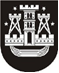 KLAIPĖDOS MIESTO SAVIVALDYBĖS TARYBASPRENDIMASDĖL KLAIPĖDOS MIESTO SAVIVALDYBĖS TARYBOS KOMITETŲ SUDĖČIŲPATVIRTINIMO2019 m. gegužės 3 d. Nr. T2-120KlaipėdaVadovaudamasi Lietuvos Respublikos vietos savivaldos įstatymo 14 straipsnio 2 dalimi ir 16 straipsnio 2 dalies 6 punktu ir Klaipėdos miesto savivaldybės tarybos veiklos reglamento, patvirtinto Klaipėdos miesto savivaldybės tarybos 2016 m. birželio 23 d. sprendimu Nr. T2-184 „Dėl Klaipėdos miesto savivaldybės tarybos veiklos reglamento patvirtinimo“, 24.1 ir 24.2 papunkčiais, Klaipėdos miesto savivaldybės taryba nusprendžia:1. Patvirtinti Klaipėdos miesto savivaldybės tarybos komitetų narių vardinį sąrašą:1.1. Finansų ir ekonomikos komitetas: Arūnas Barbšys, Saulius Budinas, Aidas Kaveckis, Vytis Radvila, Rimantas Taraškevičius, Viačeslav Titov, Arvydas Vaitkus.1.2. Miesto plėtros ir strateginio planavimo komitetas: Vidmantas Dambrauskas, Elida Mantulova, Andrius Petraitis, Audrius Petrošius, Viktor Senčila, Judita Simonavičiūtė, Alina Velykienė.1.3. Miesto ūkio ir aplinkosaugos komitetas: Arūnas Barbšys, Artūras Bogdanovas, Andrius Dobranskis, Elida Mantulova, Lina Skrupskelienė, Alvidas Šimkus, Arūnas Tuma.1.4. Sveikatos ir socialinių reikalų komitetas: Kazys Bagdonas, Arvydas Cesiulis, Ligita Girskienė, Artūras Razbadauskas, Jurij Šeršniov, Arvydas Vaitkus, Vaida Žvikienė.1.5. Kultūros, švietimo ir sporto komitetas: Arvydas Cesiulis, Rimantas Didžiokas, Laima Juknienė, Romaldas Idzelevičius, Edmundas Kvederis, Nina Puteikienė, Judita Simonavičiūtė.2. Skelbti šį sprendimą Klaipėdos miesto savivaldybės interneto svetainėje.Savivaldybės merasVytautas Grubliauskas